Recycling projectI can record my recycling findings and answer questionsUse your findings to answer these questions.How many plastic items did you recycle?How many cardboard items did you recycle?How many paper items did you recycle?How many glass items did you recycle?How many tin items did you recycle?Which material was recycled the most?Which material was recycled the least?How many items did you recycle altogether?Items I recycleTotal (recorded in tallies) 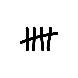 Plastics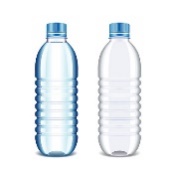 Cardboard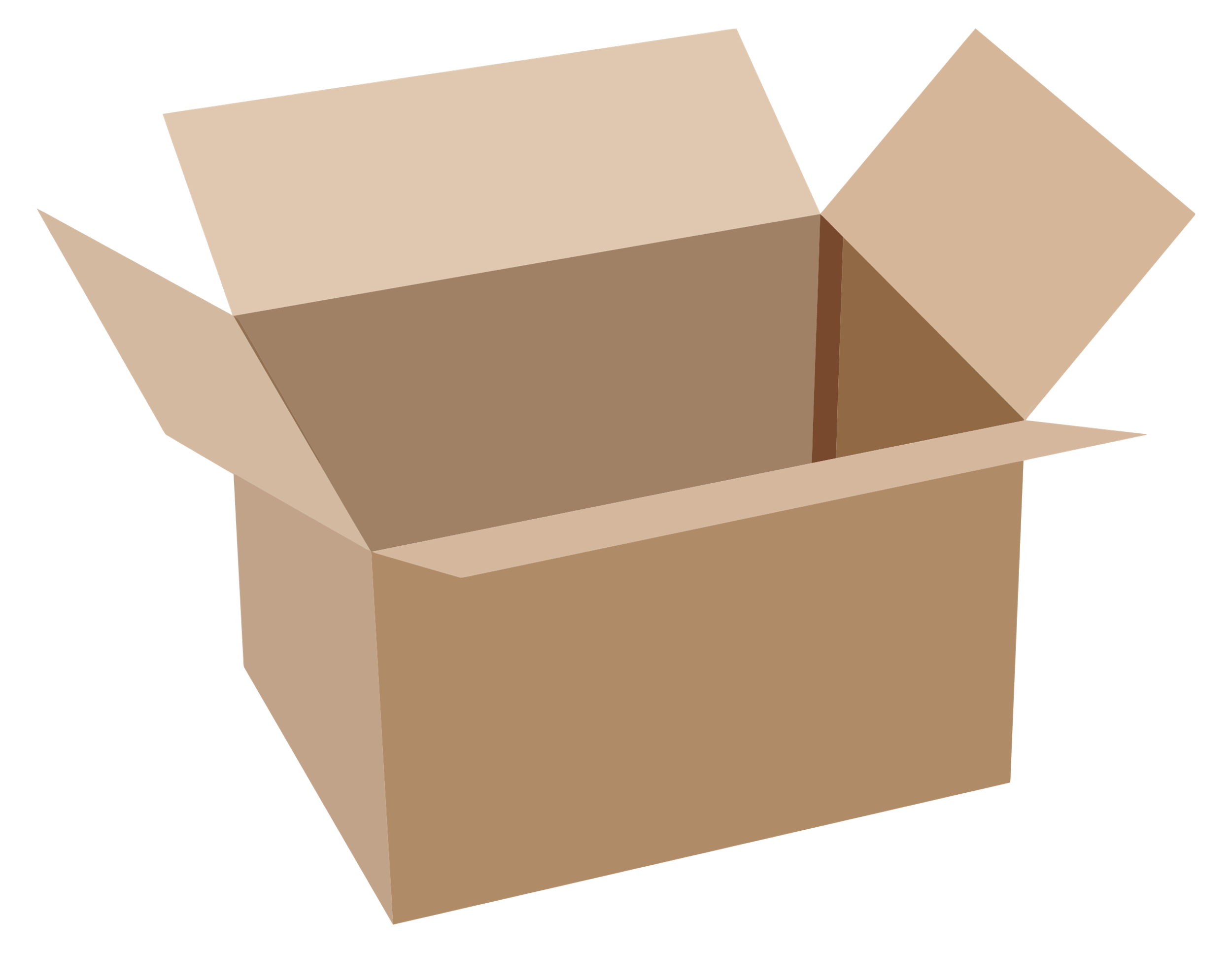 Paper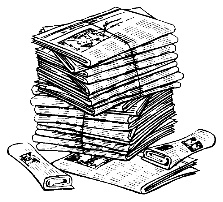 Glass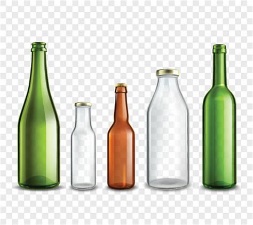 Cans 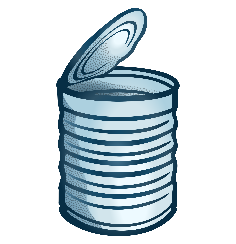 Anything else?